Business Math Weekly Plan	Feb. 29 to Mar. 4, 2016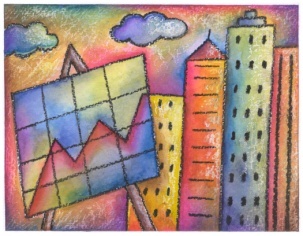 National Standards in K-12 Personal Finance Education: http://www.jumpstart.org/assets/files/standard_book-ALL.pdfFinancial Responsibility and Decision MakingStandard 1: Take responsibility for personal financial decisions.Standard 6: Control personal information.Credit and DebtStandard 1: Identify the costs and benefits of various types of credit.Standard 2: Explain the purpose of a credit record and identify borrowers’ credit report rights.Standard 3: Describe ways to avoid or correct debt problems.Standard 4: Summarize major consumer credit laws.DayIn ClassAssignmentMondayFeb. 29th Today’s Goal:  To introduce Dave Ramsey’s Foundations of Personal Finance.Foundations of Personal Finance Chapter 4 – sec. 3, p. 90-91Workbook pages 98-99 WB Due 3-3-16TuesdayMar. 1st Today’s Goal:  To introduce Dave Ramsey’s Foundations of Personal Finance.Foundations of Personal Finance Chapter 4 – sec. 4, p. 92-95Workbook pages 98-99 WB Due 3-3-16WednesdayMar. 2nd Today’s Goal:  To learn about identity theft.Identity Theft WSCredit Card Offers WSIdentity Theft WSCredit Card OffersDue 3-4-16ThursdayMar. 3rd  Today’s Goal:  To catch up on any late work.Work dayEarly Release at 12:21P-T Conferences 1:15 to 5:45Dave Ramsey WB due today:Chp. 3,Student Budget p. 67Money in Review p. 70-71Chp. 4Money in Review p. 98-99FridayMar. 4th Today’s Goal:  To catch up on any late work.Work dayEarly Release at 12:21Identity Theft WSCredit Card OffersDue 3-4-16